NAME______________________________________  	ADM/NO___________DATE_______________________________________  	FORM______________CHRISTIAN RELIGIOUS EDUCATIONTERM TWO 2016FORM 1TIME: 2 HOURSHOLA SECONDARY SCHOOLMID TERM EXAMINATION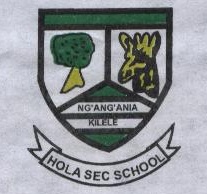 INSTRUCTIONS: ANSWER ALL QUESTIONS  Explain eight benefits of learning Christian Religious Education in Secondary School in Kenya. (5mks)State the national goals of education . (8mks)Give five reasons why reading the Bible is important to Christian. (8mks)Identify the books referred to as apocrypha. (8mks)Giving examples identify the literary forms used in the Bible. (5mks)State the promises that God made to Abraham in Haran.	(8mks)In which ways do Africans express their culture in Christian worship today. (8mks)Give the element of a covenant.	(7mks)Identify six causes of evil in Kenya today. (6mks)State the consequences of sin according to the African traditional society. (5mks)Explain the elements of a covenant found in Christian Baptism. (5mks)